新 书 推 荐中文书名：《社会心理职业健康：跨学科教材》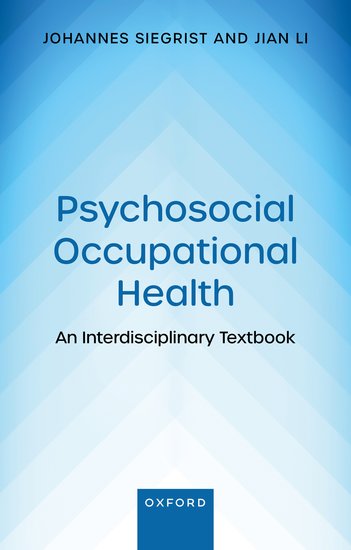 英文书名：PSYCHOSOCIAL OCCUPATIONAL HEALTH: An Interdisciplinary Textbook作    者：Prof Johannes Siegrist and Prof Jian Li出 版 社：Oxford University Press代理公司：ANA/Jessica页    数：408页出版时间：2024年1月代理地区：中国大陆、台湾审读资料：电子稿类    型：医学亚马逊畅销书排名：#40 in Occupational & Industrial Medicine (Books)#62 in Medical Occupational & Organizational Psychology#195 in Occupational Medicine内容简介：工作和就业对人们的生活、健康和福祉至关重要。通过参与劳动力市场，我们不仅能够提高收入并改善生活，还能加强社会保护及相关保障，满足重要的心理和社会需求，比如追求技能发展、自主性、社会认可和归属感。然而，在全球范围内，只有少数劳动人口能享受到这些有利条件。在发展中国家，很大一部分人被排除在有偿工作之外，或者只能从事非正规、低收入和危险的工作。在发达国家，不利的工作和就业条件也带来了疾病负担。随着经济全球化和突破性技术创新的到来，新的职业健康风险也应运而生，如高度紧张的工作压力带来的巨大心理负荷、增加的工作不安全感和不稳定性，以及广泛存在的社会紧张和冲突。新冠肺炎疫情和气候变化这两大全球性挑战加剧了这些风险。那么，致力于职业健康的专业人士该如何应对这些挑战呢？本书全面回顾了现代工作带来的深远变化和挑战及其对健康影响的科学证据。它通过介绍工作与健康在社会心理层面的基本知识，将社会和行为科学与生物医学研究联系起来，从而扩展了传统的职业医学范围。开篇几章介绍了这一领域的概念和历史背景，然后是关于知识理论和方法论基础的部分。接下来的部分探讨了流行病学调查和研究中得出的与社会心理工作相关健康影响的实证证据，重点关注心血管疾病、代谢性疾病和精神障碍。第四部分讨论了疾病和残疾对工作和就业机会以及相关应对努力的影响。最后，还讨论了在组织和国家劳动与社会政策层面进行预防和促进健康的方案。本书面向未来和当前的职业健康专业人士、对职业健康感兴趣或专业领域的学生和研究人员，以及该领域的从业人员和各方利益相关者，是学术证据、知识技能塑造的来源，旨在应对新的挑战，促进体面、可持续和健康工作的未来经济。营销亮点：对现代工作条件与健康之间的关联进行了全面的跨学科调查提供了关于压力重重的社会心理工作环境对身心健康影响的证据，并说明健康状况下降如何影响工作和就业汇集了来自职业医学、社会和行为科学以及生物医学研究领域的证据探讨了当前的挑战，包括经济全球化、技术进步、生态危机和流行病危机就如何打造健康工作提出了建议，致力于解决职业健康领域未来和现有专业人员的培训需求和能力问题通俗易懂的写作风格，并附有推荐阅读资料和实用的网站链接，以供进一步查询参考作者简介：约翰内斯·西格里斯特（Johannes Siegrist）是德国杜塞尔多夫海因里希·海涅大学健康与社会中心的医学社会学荣誉教授。1973-1992年，他在德国马尔堡大学担任医学社会学教授；1992-2012年，他在德国杜塞尔多夫海因里希·海涅大学担任医学社会学教授，后成为该校高级教授（2012-2021年）。1981年和1994年，他还分别在美国巴尔的约翰斯·霍普金斯大学公共卫生学院和荷兰乌得勒支大学担任客座教授。西格里斯特教授的主要研究领域是健康的社会决定因素，重点是社会心理工作环境。他曾担任世界卫生组织、国际劳工组织和经济合作与发展组织等国际工作组的主席/成员，以及国际行为医学学会（ISBM）和欧洲健康与医学社会学学会的前任主席。他获得的奖项包括欧洲科学院院士、海德堡科学院通讯院士和国际行为医学学会终身成就奖。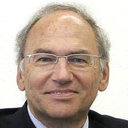 李健（Jian Li）是美国加利福尼亚大学洛杉矶分校菲尔丁公共卫生学院和护理学院的职业健康教授。他的主要研究领域是职业流行病学、职场的社会心理因素以及与工作有关的心血管疾病和精神障碍。在加州大学洛杉矶分校任职之前，李博士曾在中国和德国工作，在职业健康方面积累了丰富的经验。他是国际职业卫生协会（ICOH）职业健康心脏病学科学委员会和工作组织与社会心理因素科学委员会的活跃成员。2006-2010年期间，李博士获得美国国家职业安全卫生研究所（NIOSH）和其他国际研究协会颁发的三项早期职业奖。李博士的研究兴趣是社会心理因素、工作压力与健康，特别是流行病学和干预评估。他在同行评审期刊上发表了200多篇科学论文，并于2022年被任命为NORA癌症、生殖、心血管和其他慢性疾病预防（CRC）跨部门理事会心血管工作组联合主席。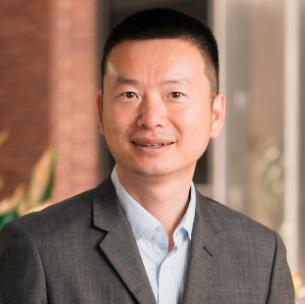 《社会心理职业健康：跨学科教材》第一部分：一般背景1：社会心理职业健康：新视角2：现代社会工作和就业性质的变化第二部分：评估社会心理工作环境及其与健康的关系3：社会心理工作的理论概念4：测量方法、数据收集和研究设计5：数据分析和统计建模第三部分：工作对健康的影响6：队列研究的证据7：心理生物学途径的证据第四部分：健康对工作的影响8：带病或带残疾工作9：康复的组织环境和社会变革第五部分：预防——政策层面10：工作中的预防和健康促进：组织层面11：国家和国际视角下的健康工作感谢您的阅读！请将反馈信息发至：版权负责人Email：Rights@nurnberg.com.cn安德鲁·纳伯格联合国际有限公司北京代表处北京市海淀区中关村大街甲59号中国人民大学文化大厦1705室, 邮编：100872电话：010-82504106, 传真：010-82504200公司网址：http://www.nurnberg.com.cn书目下载：http://www.nurnberg.com.cn/booklist_zh/list.aspx书讯浏览：http://www.nurnberg.com.cn/book/book.aspx视频推荐：http://www.nurnberg.com.cn/video/video.aspx豆瓣小站：http://site.douban.com/110577/新浪微博：安德鲁纳伯格公司的微博_微博 (weibo.com)微信订阅号：ANABJ2002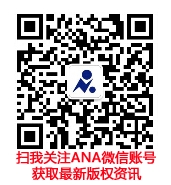 